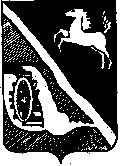 Дума Шегарского районаТомской областиРЕШЕНИЕс. Мельниково                                       15.12.2020г.	                                                                                 № 25 О ходе реализации программы  «Формирование современной городской среды на территории муниципального образования «Шегарский район» на 2018 -2022 годы» за 2019 год          Рассмотрев и обсудив представленную информацию «О ходе реализации программы  «Формирование современной городской среды на территории муниципального образования «Шегарский район» на 2018 -2022 годы» за 2019 год, ДУМА ШЕГАРСКОГО РАЙОНА РЕШИЛА:         Принять к сведению информацию «О ходе реализации программы  Формирование современной городской среды на территории муниципального образования «Шегарский район» на 2018 -2022 годы» за 2019 год.          Председатель Думы Шегарского                                            Л.И. НистерюкИНФОРМАЦИЯо реализации муниципальной программы «Формирование современной городской среды на территории муниципального образования «Шегарский район» на 2018-2022 годы за 2019 год      В 2019 году на реализацию муниципальной программы «Формирование современной городской среды на территории муниципального образования «Шегарский район» на 2018-2022 годы, муниципальному образованию «Шегарский район» предоставлена субсидия из федерального и областного бюджета в размере 8 958,72 тыс.руб., с участием софинансирования местного бюджета в размере 45,02 тыс. руб. Итого общий объем средств направленный в 2019 году на благоустройство общественных территорий составляет 9003,74 тыс. руб. В рамках выделенных лимитов денежных средств выполнены следующие виды работ по благоустройству двух общественных территорий:1. Парк им. А.С. Пушкина:-Капитальный ремонт уличного освещения 2 этап (дополнительно установлено 4-е уличных светильников торшерного типа);-Капитальный ремонт пешеходных дрожек 2 этап (проведен капитальный ремонт пешеходной дорожки протяженностью 101,5 м.п.);-Устройство открытой сценической площадки в площадью 63 м2;-Парковка возле парка со стороны ул. Калинина площадью 220 м2;-Площадка перед открытой сценой площадки площадью 630 м2 из тротуарной плитки;-Видеонаблюдение парка (установлено 14 шт. камер видеонаблюдения);2. Благоустройство общественной территории по адресу: улица Калинина, ул. Пионерская в с Мельниково, Шегарского района Томской области 1 этап:-Ремонт тротуара по ул. Калинина от ул. Ленина до здания аптеки протяженностью 95 м.п.;   -Капитальный ремонт уличного освещения по ул. Калинина от ул. Ленина до ул. Пионерская (произведена замена опор освещения 4 шт. и светильников 9 шт.).3. Малые - архитектурные формы:- на экономию средств после проведения аукционов Шегарское сельское поселение приобрело: - новогоднее фигуры, скамейки и урны в парк им. А.С. Пушкина. В 2019 году муниципальная программа «Формирование современной городской среды на территории муниципального образования «Шегарский район» на 2018-2022 годы выполнена в полном объеме.